WEEKLY MATH HOMEWORKMarch 21-24*Homework is due Thursday this week, not FridayMONDAY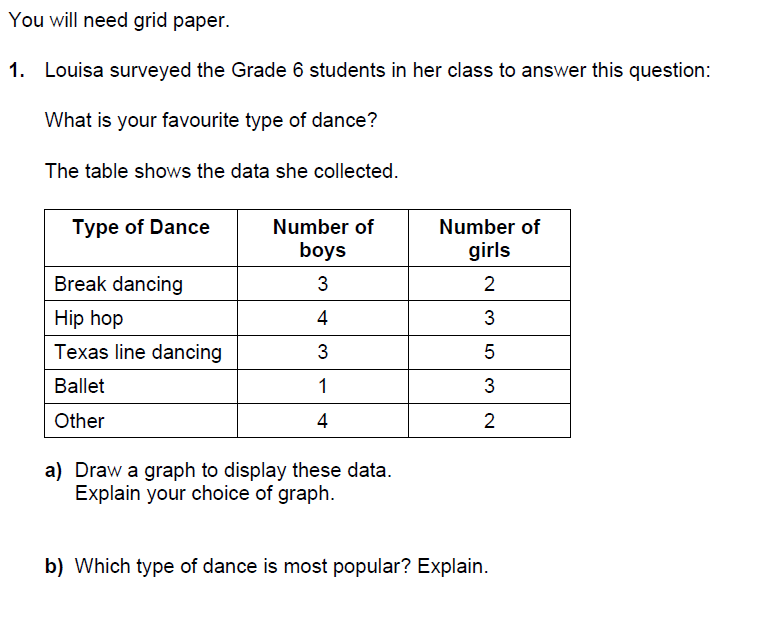 TUESDAY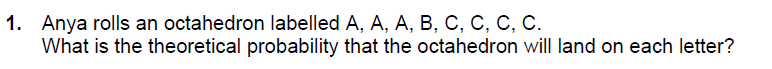 2.  A paper bag contains 3 green marble, 5 yellow marbles and 2 red marbles.  Mark draws a marble without looking.  List the possible outcomes. What is the theoretical probability that the tile is:Green?Yellow?Red?WEDNESDAY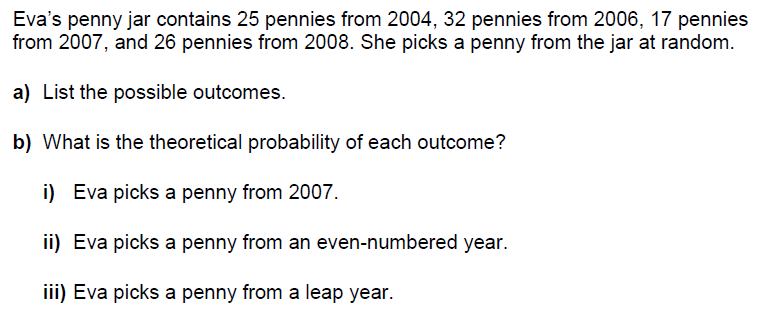 